PENENTUAN KADAR PIRAZINAMID DALAM SEDIAAN TABLET MENGGUNAKAN PELARUT NaOH DAN METANOL SECARA SPEKTROFOTOMETRI UVSKRIPSIOLEH :PUTRI VALEN ZULYAN BATUBARANPM. 162114057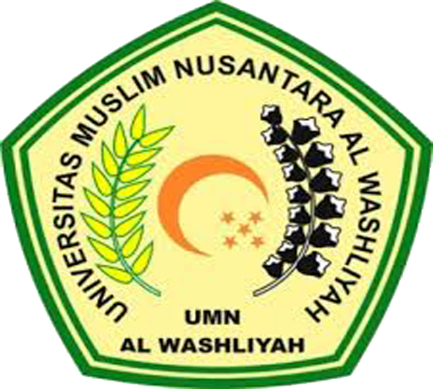 PROGRAM STUDI SARJANA FARMASIFAKULTAS FARMASIUNIVERSITAS MUSLIM NUSANTARA AL-WASHLIYAHMEDAN2020PENENTUAN KADAR PIRAZINAMID DALAM SEDIAAN TABLET MENGGUNAKAN PELARUT NaOH DAN METANOL SECARA SPEKTROFOTOMETRI UVSKRIPSIDiajukan untuk melengkapi dan memenuhi syarat-syarat untuk memperoleh Gelar Sarjana Farmasi pada Program Studi Sarjana Farmasi Fakultas Farmasi Universitas Muslim Nusantara Al-WashliyahOLEH :PUTRI VALEN ZULYAN BATUBARANPM. 162114057PROGRAM STUDI SARJANA FARMASIFAKULTAS FARMASIUNIVERSITAS MUSLIM NUSANTARA AL-WASHLIYAHMEDAN2020